XXXVIII TRAVESÍA PLAYA DE SAN LORENZO                Domingo 22 de julio de 2018 a las 17:30 h (1.500 metros)Organiza: club Natacion Ciudad de gijon y Federacion Pentatlon Moderno del Princiado de Asturias CATEGORÍA	MASCULINO	FEMENINOMenores 	2001 a 2005	2001 a 2005Mayores	2000 a 1986	2000 a 1986Máster A	1985 a 1969	1985 a 1969Máster 50	1968 anteriores	1968 anterioresNeopreno                    absolutos                                 absolutasLos participantes de la categoría de neopreno solo optan a los premios de su categoría que es absoluta y no optan a la de ganador absoluto de la prueba.PARTICIPACIÓN: Prueba abierta para todos los aficionados a la natación estén o no federados.IMPORTE: Cuota de 10€ INSCRIPCIONES: La inscripción deberá realizarse en la web www.deporticket.com mas información al correo electrónico ciudaddegijon@telecable.es o al teléfono 670 631 176 INSCRIPCIÓNES hasta el 20 julio 2018 dos días antes Recogida de gorros en el CONTROL hasta las 17:00Los nadadores se trasladarán por sus propios medios hasta la SALIDA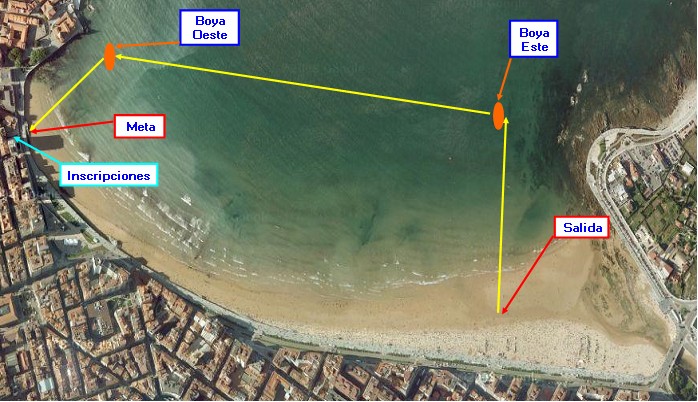 RECORRIDO: Distancia 1.500 metros en color amarillo.